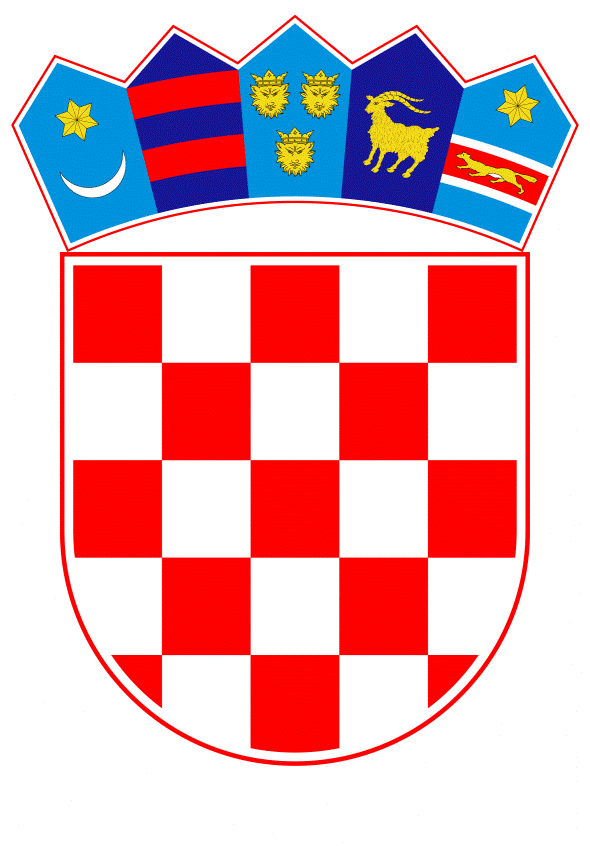 VLADA REPUBLIKE HRVATSKEZagreb, 2. rujna 2021.______________________________________________________________________________________________________________________________________________________________________________________________________________________________											PRIJEDLOGKLASA:									 	URBROJ:	Zagreb,				         							PREDSJEDNIKU HRVATSKOGA SABORAPREDMET:	Zastupničko pitanje dr. sc. Katarine Peović, u vezi s društvom Orljava d.o.o.	 - odgovor Vlade		Zastupnica u Hrvatskome saboru, dr. sc. Katarina Peović, postavila je, sukladno s člankom 140. Poslovnika Hrvatskoga sabora („Narodne novine“, br. 81/13., 113/16., 69/17., 29/18., 53/20., 119/20. - Odluka Ustavnog suda Republike Hrvatske i 123/20.), zastupničko pitanje u vezi s društvom Orljava d.o.o.	Na navedeno zastupničko pitanje Vlada Republike Hrvatske daje sljedeći odgovor:		Dana 8. srpnja 2021. putem Agencije za osiguranje radničkih tražbina izvršena je isplata zaostalih plaća za sve radnike društva Orljava d.o.o. (u daljnjem tekstu: Društvo) za mjesec travanj, svibanj i lipanj 2021.		U vezi s obustavom narudžbi njemačke tvrtke OLYMP Benzer – group KG, ukazujemo kako se radi o poslovnoj odluci te tvrtke temeljem koje je tijekom 2020. kontinuirano smanjivala narudžbe, a s 31. ožujkom 2021. u potpunosti prekinula poslovnu suradnju s Društvom. 		Na sastanku održanom 30. lipnja 2021. u zgradi Vlade Republike Hrvatske, kojemu su nazočili predsjednik Vlade Republike Hrvatske i ministar prostornoga uređenja, graditeljstva i državne imovine, postignut je dogovor s Novim sindikatom, Sindikatom tekstila, obuće, kože i gume Hrvatske te s radnicima Društva, o isplati naprijed navedenih zaostalih plaća i pronalasku novog strateškog partnera.		Nad Društvom je 31. prosinca 2012. pokrenut predstečajni postupak. 		Dana 24. travnja 2015. donesena je Odluka o pokretanju postupka prodaje poslovnih udjela ORLJAVA d.o.o., Požega javnim prikupljanjem ponuda - prvi krug, no tijekom objavljenog javnog poziva za iskazivanje interesa Centar za restrukturiranje i prodaju (u daljnjem tekstu: CERP) nije zaprimio niti jedno pismo interesa te nije došlo do realizacije prodaje.		U lipnju 2017. Društvo je izradilo Plan restrukturiranja za vremensko razdoblje od 2017. do 2028. godine, u svrhu ishođenja kredita kod Hrvatske banke za obnovu i razvitak i Hrvatske poštanske banke u iznosu od 14 milijuna kuna. Predmetnim kreditom podmirene su sve obveze iz Predstečajne nagodbe, čime je ista okončana.		Društvo je 30. rujna 2019. dostavilo CERP-u drugi Plan restrukturiranja zbog daljnjih poteškoća s likvidnošću, koji je bio negativno ocijenjen od strane CERP-a. Nadalje, Društvo je 23. listopada 2019. dostavilo novi Izmijenjeni Plan restrukturiranja, koji je negativno ocijenjen od strane CERP-a, Ministarstva financija i Ministarstva gospodarstva, poduzetništva i obrta, uz mišljenje da je Društvu hitno nužno dubinsko financijsko, operativno i strateško restrukturiranje uz pronalazak strateškog partnera. 		Nadalje, Društvo je 23. prosinca 2019. objavilo Javni poziv za dokapitalizaciju u iznosu od najmanje 16 milijuna kuna. Na navedeni Javni poziv zaprimljena je ponuda trgovačkog društva HEMCO d.o.o., Đakovo, koje je ponudilo ulaganje u Društvo u iznosu od 7 milijuna kuna uz prethodnu obvezu postojećeg vlasnika da preuzme sve postojeće obveze Društva, kao i obvezu zbrinjavanja viška zaposlenika, što je ocijenjeno neprihvatljivim.		Dana 9. prosinca 2020. donesena je Odluka Upravnog vijeća CERP-a o prodaji 2 (dva) poslovna udjela društva ORLJAVA d.o.o., Požega, javnim prikupljanjem ponuda po početnoj cijeni za kupnju 2 (dva) poslovna udjela Društva u iznosu od 1,00 kuna, a tijekom roka za podnošenje obvezujuće ponude za kupnju nije otkupljena ponudbena dokumentacija te poslovni udjeli nisu prodani.		Budući da Društvo danas ima veće obveze nego što ih je imalo na dan pokretanja predstečajne nagodbe (za 6,3 milijuna kuna), 13. srpnja 2021. otvoren je stečajni postupak nad Društvom.		Slijedom svega navedenog, razvidno je da se Republika Hrvatska kao vlasnik odnosi odgovorno prema Društvu te je provedenim mjerama financijskog restrukturiranja pokušala osigurati dugoročnu održivost istog. Stoga, Vlada Republike Hrvatske i nadalje smatra nužnim da nadležno tijelo državne uprave, CERP i stečajni upravitelj nastave intenzivne aktivnosti na pronalasku strateškog partnera – privatnog investitora kako bi se osigurala likvidnost i stabilnost poslovanja Društva.Eventualno potrebna dodatna obrazloženja u vezi s pitanjem zastupnice dat će ministar prostornoga uređenja, graditeljstva i državne imovine Darko Horvat. PREDSJEDNIKmr. sc. Andrej PlenkovićPredlagatelj:Ministarstvo prostornoga uređenja, graditeljstva i državne imovinePredmet:Verifikacija odgovora na zastupničko pitanje dr. sc. Katarine Peović, u vezi s društvom Orljava d.o.o.